   2015 4-H March Hare Rabbit and Cavy Show 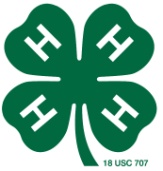 Hands on Educational ClinicMarch 14, 2015MAIL ENTRIES TO:	Checks should be payable to: 4H Special Account			ENTRY DEADLINES:4H County Office	                                 Postmarked – By Friday March 6, 2015133 Aviation Blvd. #109Santa Rosa, CA  95403	Questions: 		ENTRY FEES:		Debra Mills, County Leader		$4.00 for Rabbits/Cavycryogenetics@sbcglobal.net		$4.00 for Breeders Cup  707-799-2359 	                                    $2.00 for Fur			$4.00 for ShowmanshipCheck or money order MUST accompany entry. There will be a $35.00 fee for all returned checks or the charge by the bank.NO Day of Entries, NO Email Entries.  NO monies will be accepted day of showSchedule may vary, subject to change8:00 Showroom Opens8:30 Educational Clinic, “Break it Down” 10:00 Show and Showmanship Begin$4.00 per entry – one entry per youthRabbit must be bred by exhibitor.  You must bring Your Rabbit’s pedigree to show!!!!!        Rabbit and Cavy ShowmanshipYou must enter on entry sheet below: NO DAY OF ENTRIES!Cost:  $4.00 per participant Classes: Primary (8 & under), Junior (9-11), Intermediate (12-14) and Senior (15 and older)    This is a 4H show, long sleeves required, whites recommended. Dress Up and Strike a Pose!        Dress your rabbit up in their favorite outfit and show them                                              Off.   Prizes for all animals!This is NOT an official ARBA sanctioned show, however ARBA rules will be used to govern this show.SHOW RULESThis is not an official ARBA sanctioned show but will be governed by the latest revised rules of the ARBA.  Filling an entry implies acceptance of these rules.  This show will be a one day carry cage single youth rabbit and cavy show.This show is held in the Rohnert Park 4H Center 6445 Commerce Blvd. Rohnert Park on March 14,2015.  Judging begins promptly as stated in the catalog. All exhibitors are responsible in getting their animals to and from the show tables. This is a youth only show and no parent participation is allowed.  A class will not be recalled or re-judged for missing rabbits.  All awards must be claimed at the show.  No rabbits younger than 8 weeks will be allowed in the show room.  No dogs will be allowed in the showroom other than service dogs.The Show Committee reserves the right to reject any entry.  The Show Committee shall decide answers to all questions, which are not covered by these specific rules.  All parties shall abide by these decisions.All children must be properly supervised by the adult(s) that brought them to the show.  Any damages arising from inappropriate play/behavior by the children will be the responsibility of the adult guardian.All animals are entered at the owner’s own risk.  Every precaution possible will be taken to safeguard the animals and to minimize hazards, losses and mistakes in the show building.  Show personnel and judges are in no way responsible for the death or injury of any animal.  The Sonoma County 4H County Rabbit Leadership will not be responsible for loss in case of fire, accidents or any act of nature or mankind.Space is limited in the building. Rabbits take precedence over people space. Please keep walkways clear. Chairs and grooming table may not be set up until after 10:00 am, when rabbits are in place.    Posted schedules are subject to change. Be sure to watch carefully so that you do not miss your class. Entry fees are non-refundable and classes will not be re-judged!It is the policy of the University of California (UC) and the UC Division of Agriculture & Natural Resources not to engage in discrimination against or harassment of any person in any of its programs or activities (Complete nondiscrimination policy statement can be found athttp://ucanr.edu/sites/anrstaff/files/169224.pdf )Inquiries regarding ANR’s nondiscrimination policies may be directed to Linda Marie Manton, Affirmative Action Contact, University of California, Davis, Agriculture and Natural Resources, 2801 Second Street, Davis, CA 95618, (530) 750-1318.NO EMAIL ENTRIES, NO ENTRIES DAY OF SHOW, NO MONIES ACCEPTED DAY OF SHOW!!!“Break it Down” ARBA Rabbit Showmanship Clinic Small group showmanship clinic applying the ARBA showmanship standard.The clinic will work with broken down sections of the standard to allow focused work on each step to maximize skill levels.You need to pre-register for this clinic, see entry form.SHOW COMMITTEESuperintendent/ Show Staff…………………………………………………………………….County Rabbit Leadership GroupShow Secretary ……………………………………………………………………………………AdvisorYouth Activities……………………………………………………………………………………..Teen LeadersAdvisor/Project Leader…………………………………………………………………………….Debra MillsJudges:Rabbit Judge:  Caitlin Voorhees………Santa Maria, CA                         Cavy Judge: Melissa Magee ……Vernalis, CA Entry Info:March Hare 2015Make as many copies of this form as you needMail with payment payable to 4H Special Accounts by deadline!Postmark Deadline: March 6, 2015March Hare 2015Make as many copies of this form as you needMail with payment payable to 4H Special Accounts by deadline!Postmark Deadline: March 6, 2015March Hare 2015Make as many copies of this form as you needMail with payment payable to 4H Special Accounts by deadline!Postmark Deadline: March 6, 2015March Hare 2015Make as many copies of this form as you needMail with payment payable to 4H Special Accounts by deadline!Postmark Deadline: March 6, 2015March Hare 2015Make as many copies of this form as you needMail with payment payable to 4H Special Accounts by deadline!Postmark Deadline: March 6, 2015March Hare 2015Make as many copies of this form as you needMail with payment payable to 4H Special Accounts by deadline!Postmark Deadline: March 6, 2015March Hare 2015Make as many copies of this form as you needMail with payment payable to 4H Special Accounts by deadline!Postmark Deadline: March 6, 2015March Hare 2015Make as many copies of this form as you needMail with payment payable to 4H Special Accounts by deadline!Postmark Deadline: March 6, 2015March Hare 2015Make as many copies of this form as you needMail with payment payable to 4H Special Accounts by deadline!Postmark Deadline: March 6, 2015March Hare 2015Make as many copies of this form as you needMail with payment payable to 4H Special Accounts by deadline!Postmark Deadline: March 6, 20154H County Office                                 133 Aviation Blvd. #109Santa Rosa, CA  954034H County Office                                 133 Aviation Blvd. #109Santa Rosa, CA  95403Please Print your entriesQuestions:  Debra Mills 707-799-2359Please Print your entriesQuestions:  Debra Mills 707-799-2359Please Print your entriesQuestions:  Debra Mills 707-799-2359Please Print your entriesQuestions:  Debra Mills 707-799-2359Please Print your entriesQuestions:  Debra Mills 707-799-2359Please Print your entriesQuestions:  Debra Mills 707-799-2359Please Print your entriesQuestions:  Debra Mills 707-799-2359Please Print your entriesQuestions:  Debra Mills 707-799-2359EAR NUMBERBREEDBREEDVARIETYVARIETYCLASS (Check One)CLASS (Check One)CLASS (Check One)CLASS (Check One)FURFURSEXEAR NUMBERBREEDBREEDVARIETYVARIETYSR6/8Intermed.JRB/DB/S1234567891011Breeders ClassE X H I B I T O RLAST NAMEFIRST NAMEFIRST NAMENO. ANIMALS IN SHOW: XENTRY FEE:$4.00=E X H I B I T O RPlease check:    Rabbit Showmanship [    ]  Cavy Showmanship [   ]Please circle: Primary       Junior        Intermediate       Senior        Please check:    Rabbit Showmanship [    ]  Cavy Showmanship [   ]Please circle: Primary       Junior        Intermediate       Senior        Please check:    Rabbit Showmanship [    ]  Cavy Showmanship [   ]Please circle: Primary       Junior        Intermediate       Senior        ShowmanshipXSHOWMANSHIP FEE:  $4.00=E X H I B I T O R4H County/Club4H County/Club4H County/ClubNO. FUR ANIMALS:XENTRY FEE: $2.00=E X H I B I T O REMAIL: PLEASE PRINT CLEARLYEMAIL: PLEASE PRINT CLEARLYEMAIL: PLEASE PRINT CLEARLYBreeders Cup                   =Breeders Cup                   =Breeders Cup                   =Breeders Cup                   =E X H I B I T O RADDRESSADDRESSADDRESSTOTAL ENTRY FEESTOTAL ENTRY FEESTOTAL ENTRY FEESTOTAL ENTRY FEESE X H I B I T O RCITYSTATEZIPTOTAL ENTRY FEESTOTAL ENTRY FEESTOTAL ENTRY FEESTOTAL ENTRY FEESE X H I B I T O RPHONE NUMBERPHONE NUMBERPHONE NUMBERShowmanship Clinic: No charge for clinicYes I want to attend the showmanship clinic                Showmanship Clinic: No charge for clinicYes I want to attend the showmanship clinic                Showmanship Clinic: No charge for clinicYes I want to attend the showmanship clinic                Showmanship Clinic: No charge for clinicYes I want to attend the showmanship clinic                